Портнягин 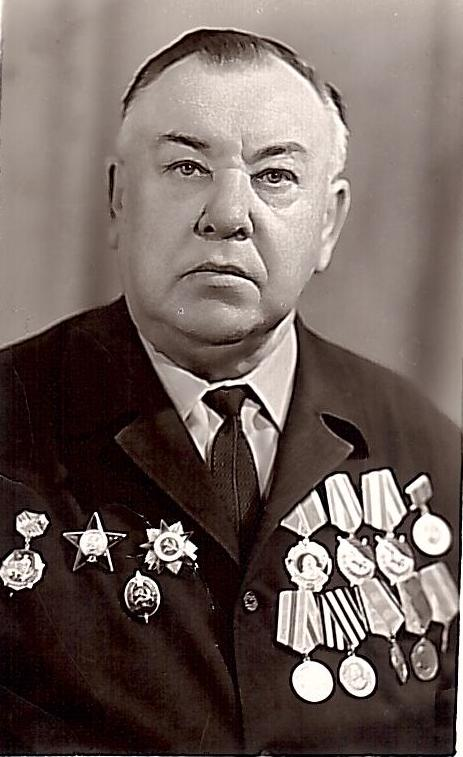 Михаил Максимович Годы жизни: 1903-19… г.г. Место службы: Территория СССР, Карельский фронт, Прикарпатский военный округ, Львовский округ, Ивано - Франковская обл. Украинской ССР, страны Восточной ЕвропыНаграды: Орден Ленина, Два Ордена Красного Знамени, Орден ВОВ II степени, Орден Красной Звезды, Медаль «За победу над Германией», Медаль «За оборону Советского Заполярья»,  Знак почетного чекиста СССР и др.Родился 12.10.1903 в г. Тара Омск., обл.            Член ВКП(б) c 1926.            В органах ВЧК−ОГПУ−НКВД с 1928.ЗванияНаградыС 1928 года в рядах РККА. Кадровый офицер. В 1942 году был назначен заместителем начальника ОГУК НКО «СМЕРШ» войскового подчинения на Карельском фронте. на22.03.1936Западно-Сибирский крайПриказ НКВД СССР № 176 от 22.03.1936 — часть 1 из 2до28.10.1936нач. Купинского РО УНКВД Западно-Сибирского краяЗападно-Сибирский крайПриказ НКВД СССР от 28.10.1936c28.10.1936нач. Барабинского РО УНКВД Западно-Сибирского краяЗападно-Сибирский крайПриказ НКВД СССР от 28.10.1936датазваниеисточникc22.03.1936лейтенант государственной безопасностиПриказ НКВД СССР № 176 от 22.03.1936 — часть 1 из 2c23.08.1939старший лейтенант государственной безопасностиПриказ НКВД СССР № 1607 от 23.08.1939на28.10.1943подполковникУказ Президиума ВС СССР от 28.10.1943 № 215/117 — часть 1 из 3на03.11.1944полковникУказ Президиума ВС СССР от 03.11.1944 № 219/173 — часть 4 из 10датанаградаисточник28.10.1943орден Красного ЗнамениУказ Президиума ВС СССР от 28.10.1943 № 215/117 — часть 1 из 303.11.1944орден Красной ЗвездыУказ Президиума ВС СССР от 03.11.1944 № 219/173 — часть 4 из 10  13.09.1945орден Отечественной войны 2-й степениУказ Президиума ВС СССР от 13.09.1945 — часть 1 из 3